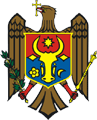 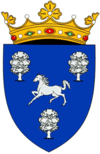 REPUBLICA MOLDOVACONSILIUL RAIONAL NISPORENIproiectDECIZIE nr. 1/____din 24 februarie 2022                                                		     or. Nisporeni„Cu privire la modificarea Decizie nr. 5/20 din 02.09.2020 „Cu privire la instituirea Grupului de lucru pentru problemele veteranilor de război””	În conformitate cu art.43,  46 alin (1) din Legea nr. 436-XVI din 28.12.2006 privind administraţia publică locală, Hotărârii Guvernului Republicii Moldova nr. 20 din 15.01.2020, cu privire la Consiliul naţional pentru problemele veteranilor de război, Consiliul raional, demersul președintelui grupului de lucru, Consiliul raional,Decide:Se modifică pct. 1 al Deciziei nr. 5/20 din 02.09.2020 “Cu privire la instituirea Grupului de lucru pentru problemele veteranilor de război” prin care este aprobat grupul de lucru, după cum urmează: a)Se substituie:dna Tatiana Bîzovîi, specialist SAM cu dna Silvia Luchian, specialist SAM;dl Victor Prisăcaru,  șef Secție administrativ-militară cu dl Iurie Tîmbur, șef interimar Secție administrativ-militară.b) Se suplinește grupul de lucru:dna Vera Lazăr, șef Direcția Finanțe;dna Xenia Axente, șef Direcția Asistență Socială și Protecție a FamilieiControlul executării prezentei decizii se atribuie dlui Vasile Mărcuță, preşedintele raionului.Avizat:       Secretar al Consiliului raional       			    Olesea Beschieru						     Contrasemnat:    Vicepreședintele raionului                                             Sergiu Sococol     (persoana ce înaintează problema vizată)Avizasupra proiectului de decizie „Cu privire la modificarea Decizie nr. 5/20 din 02.09.2020 „Cu privire la instituirea Grupului de lucru pentru problemele veteranilor de război””Serviciul juridic a examinat proiectul de decizie propus spre examinare în ședința Consiliului raional pentru data de  24 februarie  curent.	Proiectul dat a fost elaborat la propunerea  președintelui raionului și are caracter public, obligatoriu, general și impersonal, cu efect juridic ce permite integrarea organică în cadrul normativ în vigoare, evitîndu-se formulări și termeni ce ar permite o interpretare cu sens ambiguu și neuniformă.	Proiectul deciziei date este corelat cu prevederile actelor normative de nivel superior și de același nivel cu care se află în conexiune, referindu-se exclusiv la subiectul vizat.	Proiectul deciziei date nu depășește atribuțiile Consiliului raional, corespunde principiilor activității de elaborare și categoriei actelor administrației publice locale de nivelul doi. Normele de tehnică legislativă sunt aplicate în modul corespunzător proiectelor de decizii.	Având în vedere cele expuse supra, Serviciul juridic susține conceptual proiectul deciziei înaintat în formularea propusă.Serviciul juridic                                                                        Sergiu Zmeu   